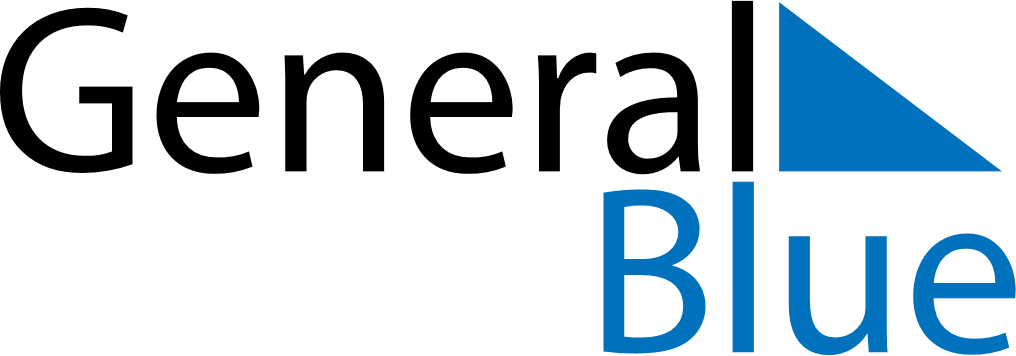 January 2018January 2018January 2018SwedenSwedenMONTUEWEDTHUFRISATSUN1234567New Year’s DayTrettondagsaftonEpiphany891011121314Tjugondag Knut1516171819202122232425262728293031